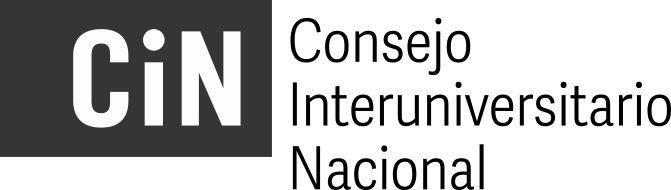 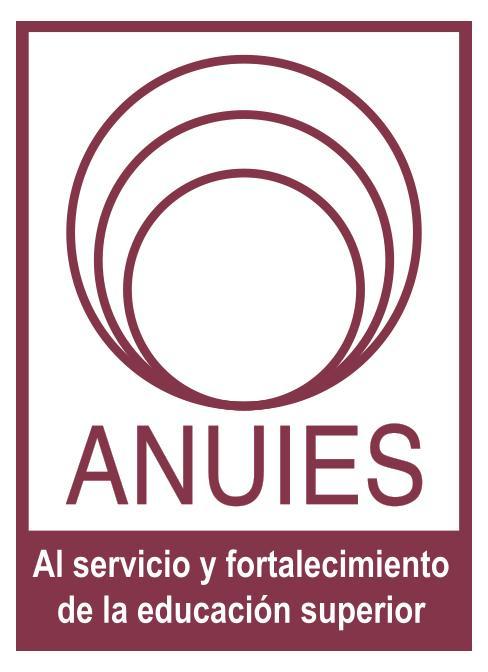 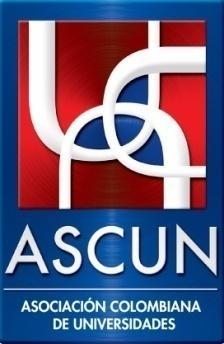 FORMATO DE INFORMACIÓN BÁSICA PROGRAMA PILA MODALIDAD PRESENCIALSEMESTRE 1-2022INFORMACIÓN GENERALFECHAS IMPORTANTESESTUDIANTES2.2 ACADÉMICOS, INVESTIGADORES Y GESTORESINFORMACIÓN ACADÉMICAINFORMACIÓN ADICIONALCOMPROMISO DE LA INSTITUCIÓN UNIVERSITARIANOTA: Considerando la emergencia sanitaria provocada por el COVID-19, la presencialidad estará sujeta a las disposiciones nacionales e internacionales que se dispongan por la crisis sanitaria, lo que implica, que la movilidad se podría ver limitada o en dado caso, cancelada, atendiendo a los lineamientos y requisitos que se determinen para tal fin.Se sugiere orientar a los estudiantes, académicos, investigadores y gestores para que no procedan a la compra de los boletos aéreos hasta que hayan recibido las cartas de aceptación de las universidades extranjeras y exista la certeza que las actividades presenciales podrán llevarse a cabo.ESTE ANEXO ES PARTE INTEGRAL DEL CONVENIO DE INTERCAMBIO ACADÉMICO CELEBRADO ENTRE LA “ASCUN” LA “ANUIES” Y EL “CIN” EL 25 DE OCTUBRE DE 2017.LOGO DE LA IES(Favor incluir el logo en este espacio)NOMBRE DE LA IESTitular de la Institución: Dirección:Teléfono:Responsable del programa en la institución Nombre y cargoDirección: E-mail :Sitio Web:Persona de contacto 1Nombre y cargoE-mail:Dirección:Teléfono CelularImportante en caso de emergencias, no dejar esta casilla vacíaPersona de contacto 2 Nombre y cargoE-mail:Dirección:Teléfono CelularImportante en caso de emergencias, no dejar esta casilla vacíaSemestre Enero a junio de 2022ESTUDIANTES: Indicar plazas de estudiantes de pregrado, grado o posgrado.Señalar la preferencia por paísCalendario Académico / Ciclo escolarAño Fecha límite de recepción de cartas de postulaciónPeriodo de vigencia de beneficiosSesión de orientación obligatoriaInducción presencial o virtual para el estudiante antes del inicio de clasesPeriodo de vacacionesPeriodo de exámenes finalesPeríodo de envío de calificaciones finalesCarga mínima y máxima de asignaturas obligatoria para estudiantes de intercambio2022ACADÉMICOS: Número de plazas a ofrecerINVESTIGADORES: Número de plazas a ofrecerGESTORES: Número de plazas a ofrecerCalendario AcadémicoDiferenciar entre académicos, investigadores o gestores. Incluir en qué calendarios recibiría. Incluir meses.Fecha límite de recepción de cartas de postulaciónDiferenciar entre académicos, investigadores o gestoresPeriodo de vigencia de beneficiosDiferenciar entre académicos, investigadores o gestoresPeriodo de vacacionesDiferenciar entre académicos, investigadores o gestoresFacultad u oficinas participantesMencionar los programas o carreras participantes en el intercambio (No links).Diferenciar entre académicos, investigadores, gestores o estudiantes, si aplica.Información del ViajeSeñalar si se recibe al estudiante y dónde (aeropuerto, central de autobuses.Ciudad), dónde se hospeda los primeros días, entre otros.Condiciones de HospedajeIndicar el lugar y las condiciones de hospedaje (residencias estudiantiles, casas de familia, hotel, apartamento, entre otros.). El presupuesto aprobado para el alojamiento del estudiante de intercambio de acuerdo con el costo de vida del municipio/ciudad, y la manera en cómo se ejecutará (pago directo en el lugar o dinero entregado al estudiante). Incluir fotos del hospedaje.Condiciones de alimentaciónEl lugar y las condiciones de alimentación. El presupuesto aprobado para la alimentación del estudiante de intercambio, y la manera en cómo se ejecutará. (Especificar dónde se le brindará el desayuno, almuerzo y comida de domingo a domingo)Costos estimados por mes que deberá asumir el estudiante, académico, investigador o gestorIndicar valores aproximados de transporte (si aplica), gastos de visa, papelería y material académico, entre otros.Condiciones especiales para Personas en situación de DiscapacidadMencionar si la institución cuenta con infraestructura para recibir Personas en situación de DiscapacidadContacto de EmergenciaIncluir nombre, cargo, teléfono, celular, correo electrónicoEl presente documento goza de presunción de autenticidad y tendrá valor probatorio ante cualquier reclamación. Se ofrecen las siguientes plazas bajo el total conocimiento de las condiciones y requisitos estipulados por la convocatoria. Se recuerda que se exonera el costo de matrícula en destino. No se podrán generar cobros administrativos y académicos adicionales.El presente documento goza de presunción de autenticidad y tendrá valor probatorio ante cualquier reclamación. Se ofrecen las siguientes plazas bajo el total conocimiento de las condiciones y requisitos estipulados por la convocatoria. Se recuerda que se exonera el costo de matrícula en destino. No se podrán generar cobros administrativos y académicos adicionales.……………………………………………..Responsable del Programa FirmaSello institucional: Fecha: